2024 Platinum Passport Courses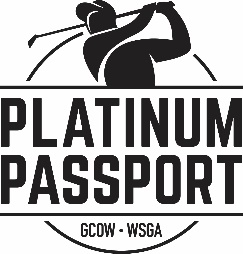 (as of 1/3/24)So far, we have 60 courses = 118 FREE Rounds!Bass Lake GC (Deerbrook) The owner of the Platinum Passport is your ticket to play ONE ROUND each for up to TWO PLAYERS at Bass Lake Golf Course anytime on Monday through Wednesday and after 1:00 p.m. on weekends. A cart is mandatory and must be paid separately. Not valid on Holidays or leagues and outings. NOT valid from 6/29/24 through 7/8/24. Advanced tee times required by calling (715) 623-6196.Beaver Dam CC (Beaver Dam) -- The owner of the Platinum Passport is your ticket to play ONE ROUND each for up to TWO PLAYERS at Beaver Dam CC. The Passport is valid on Mondays, Wednesdays, and Fridays ANYTIME, Tuesdays AFTER NOON and Thursday BEFORE NOON. Good Saturdays and Sundays AFTER 9:00 a.m. All times based on availability and advanced tee times required. Carts are mandatory and must be paid separately at a fee of $18 per person.Blackwolf Run (Kohler) -- The owner of the Platinum Passport is your ticket to play ONE ROUND each for up to TWO PLAYERS on the Meadow Valleys Course at Blackwolf Run Monday through Thursday from course opening to May 9th or Monday through Thursday from October 14th to course closing in 2024.  A golf cart is mandatory and must be paid for separately. Tee times are based on availability.  Your reservation may be made three (3) days in advance, and you must observe the passport’s RULES & CONDITIONS.  To book your tee time, please call (800) 344-2838.Broadlands Golf Club (North Prairie) -- Platinum Passport is your ticket to play ONE ROUND each for up to TWO PLAYERS at Broadlands Golf Club. Cart fee for Passport holders will be $25 per player and must be paid separately. Valid Monday through Thursday all day and Friday through Sunday after 2:00 p.m.  Not valid with leagues, outings, tournaments, or on holidays.  Not valid on Father’s Day.Brookfield Hills GC (Brookfield)-- Platinum Passport is your ticket to play ONE ROUND each for up to TWO PLAYERS at Brookfield Hills GC Course Monday through Friday ANYTIME and Weekends & Holidays AFTER 2:00 p.m. Not valid with leagues, outings, tournaments or on Father’s Day.  A golf cart is mandatory and must be paid for separately.Bullseye CC (Wisconsin Rapids) -- The owner of the Platinum Passport is your ticket to play ONE ROUND each for up to TWO PLAYERS at Bullseye CC. Cart is mandatory and fee for Passport holders will be $25 per player and must be paid separately. Valid Monday, Tuesday, and Friday ANYTIME, Wednesdays AFTER 10 a.m., Thursdays BEFORE 11:30 a.m. and Saturday and Sunday AFTER 1:00 p.m. Not valid with leagues, outings, tournaments, or on holidaysChristmas Mountain GC (Wisconsin Dells) – The owner of the Platinum Passport is your ticket to play ONE ROUND each for up to TWO PLAYERS at Christmas Mountain GC Sunday through Thursday after 10 a.m. A golf cart is mandatory and must be paid separately at a rate of $22 plus tax per person.   Cold Water Canyon at Chula Vista Resort (Wisconsin Dells) -- The owner of the Platinum Passport is your ticket to play ONE ROUND for ONE PERSON at Cold Water Canyon.  Valid AFTER 12 Noon on Monday through Thursday until October 31, 2024. Not valid with leagues, outings, or tournaments. A golf cart is mandatory and must be paid separately at a rate of $25 plus tax per person. Tee times can be made 7 days in advance.   Dodge Point CC (Mineral Point) – The owner of the Platinum Passport is your ticket to play ONE ROUND each for up to TWO PLAYERS at Dodge Point CC. Valid Monday through Thursday and AFTER 2 p.m. on weekends, subject to availability. Carts are mandatory and must be paid separately at a rate of $20 per player. Advanced tee times must be made.  Drugan’s Castle Mound GC (Holman) -- The owner of the Platinum Passport is your ticket to play ONE ROUND each for up to TWO PLAYERS at Drugan’s Castle Mound GC ANYTIME.  A golf cart is mandatory and must be paid for separately. Not valid with other specials or for tournaments, leagues, or outings. Edgewater CC (Tomahawk) -- Platinum Passport is your ticket to play ONE ROUND each for up to TWO PLAYERS for 9 holes at Edgewater CC anytime Monday through Friday through October 31, 2024, subject to availability. Edgewater CC is a 9-hole golf course, so Passport is good for 9 holes for up to TWO PLAYERS. A golf cart is mandatory and must be paid for separately. Not valid with leagues, tournaments, or holidays. Advanced tee times required. Edgewood Golf Course (Big Bend) -- The owner of the Platinum Passport is your ticket to play ONE ROUND each for up to TWO PLAYERS at Edgewood Golf Course Anytime Monday through Thursday. A golf cart is mandatory and must be paid for separately. Advance tee times required.Evergreen CC (Elkhorn) -- Platinum Passport is your ticket to play ONE ROUND each for up to TWO PLAYERS at Evergreen Country Club Anytime Monday through Thursday in 2024, subject to availability.   A golf cart is mandatory and must be paid for separately.Fairfield Hills GC (Baraboo) -- The owner of the Platinum Passport is your ticket to play ONE 9-HOLE ROUND each for up to TWO PLAYERS at Fairfield Hills GC, A cart is mandatory and must be paid separately. Valid anytime. Fairfield Hills GC is a 9-hole golf course, so Passport is good for 9 holes for up to TWO PLAYERS.Glacier Wood Golf Club (Iola) -- The owner of the Platinum Passport is your ticket to play ONE ROUND each for up to TWO PLAYERS at Glacier Wood Golf Club anytime on Monday through Friday and after 1:00 p.m. on Saturday and Sunday. A cart fee is mandatory (per person) and must be paid separately. Not valid on Holidays or leagues and outings. Advanced tee times are required by calling (715)-445-3831.Glen Erin GC (Janesville) -- The owner of the Platinum Passport is your ticket to play ONE ROUND for ONE PERSON at Glen Erin Golf Club. Valid anytime Monday through Thursday AFTER 12 noon in 2024.  Not valid on weekends, holidays, or with leagues, outings, & tournaments.  A golf cart is mandatory and must be paid separately at a fee of $30 plus tax per player.Grand Geneva Resort & Spa (Lake Geneva) -- The owner of the Platinum Passport is your ticket to play ONE ROUND for ONE PERSON at either The Highlands or The Brute course any time after 2 p.m. from open to May 20, 2024, and then again Sunday thru Thursday after 1 p.m. from October 3, 2024, to the courses closing in fall 2023, cart included.Hon-E-Kor GC (Kewaskum) – The owner of the Platinum Passport is your ticket to play ONE ROUND each for up to TWOPLAYERS at Hon-E-Kor Golf Course anytime during the 2024 season. A golf cart is mandatory and must be paid for separately.  Horicon Hills GC (Horicon) -- The owner of the Platinum Passport is your ticket to play ONE ROUND each for up to FOUR (4) PLAYERS at Horicon Hills GC. The Passport is good for 2, 3 or 4 players. Cart is mandatory and fee for passport holders is $25 plus tax per player.  Valid weekdays anytime and after 12pm on weekends/holidays during the 2024 season.Inshalla GC (Tomahawk) – The owner of the Platinum Passport is your ticket to play ONE ROUND each for up to TWO PLAYERS at Inshalla GC.  Cart is mandatory and must be paid for separately. Valid ANYTIME. Not valid with leagues, outings, tournaments, or on Father’s Day.  Kestrel Ridge GC (Columbus) -- The owner of the Platinum Passport is your ticket to play ONE ROUND each for up to TWO PLAYERS at Kestrel Ridge anytime Monday through Thursday. A golf cart is mandatory and must be paid for separately. Advance tee times required.Kettle Moraine GC (Dousman) -- The owner of the Platinum Passport is your ticket to play ONE ROUND each for up to TWO PLAYERS at Kettle Moraine Golf Club. Valid Monday through Thursday all day and Friday, Saturday, and Sunday AFTER 2 p.m. Not valid with leagues, outings, tournaments, or on holidays. A cart is mandatory and that fee of $21 per player must be paid separately.Koshkonong Mounds GC (Fort Atkinson) -- The owner of the Platinum Passport is your ticket to play ONE ROUND each for up to TWO PLAYERS at Koshkonong Mounds Country Club Anytime Monday through Thursday before 11:00am in 2024, subject to availability.  A golf cart is mandatory and must be paid separately at a rate of $25 per player.  Lake Wisconsin CC (Prairie du Sac) -- The owner of the Platinum Passport is your ticket to play ONE ROUND each for up to TWO PLAYERS at Lake Wisconsin CC anytime during the 2024 season. Platinum Passport is not valid on Tuesdays AFTER 12 p.m., Thursdays AFTER 9:30 a.m., or Fridays, Saturdays, and Sundays BEFORE 12 p.m. Cannot be combined with any other offer or for leagues, outings, or special events. Golf cart is mandatory and must be paid separately at a rate of $35 plus tax per person.  Tee times must be made 24 hours in advance and are subject to availability.Mascoutin (Berlin) -- Platinum Passport is your ticket to play ONE ROUND each for up to FOUR (4) PLAYERS at Mascoutin Golf Club anytime in the 2023 season. Not valid on Fridays, Saturdays, Sundays, and holidays before Noon. A golf cart is mandatory and must be paid separately PER PLAYER at the rate of $42. Range balls included.Mayville Golf Course (Mayville) – The owner of the Platinum Passport is your ticket to play ONE ROUND each for up to TWO PLAYERS at Mayville GC. Valid Monday through Thursday during the 2024 season. NOT GOOD on Mondays after 3 p.m. and Thursdays after 12 noon. Not valid with leagues, outings, tournaments or on Father’s Day.  A golf cart is mandatory and must be paid for separately. Present the Passport page at The Meating Place Restaurant for $5 off your bill when you spend at least $25. Mid Vallee GC (De Pere) -- The owner of the Platinum Passport is your ticket to play ONE ROUND each for up to TWO PLAYERS at Mid Vallee GC valid anytime Monday through Friday or after 1 p.m. on Saturdays, Sundays & Holidays. A golf cart is mandatory and must be paid for separately.Missing Links GC (Mequon) -- The owner of the Platinum Passport is your ticket to play ONE 9-HOLE ROUND each for up to TWO PLAYERS at Missing Links GC. Valid anytime. Missing Links does NOT have power carts, so you may carry your clubs or rent a pull cart. Reservations are required, and you may also use their award-winning chipping greens, short game area, sand trap, practice and putting greens, NEW miniature golf course and TopTracer enhanced range. Missing Links GC is a 9-hole golf course, so Passport is good for 9 holes for up to TWO PLAYERS.Morningstar GC (Waukesha) – The owner of the Platinum Passport is your ticket to play ONE ROUND for ONE PERSON at Morningstar Golfers Club ANYTIME between May 1, 2023, and October 31, 2023. Subject to tee time availability. A golf cart is required and must be paid for separately.Muskego Lakes (Muskego) – The owner of the Platinum Passport is your ticket to play ONE ROUND each for up to TWO PLAYERS at Muskego Lakes CC anytime Monday through Thursday and after 2 pm on Sundays during the 2024 season. A golf cart is mandatory and must be paid separately at a rate of $20 per person. Not valid with leagues, outings, tournaments or on holidays. Not valid on Father’s DayNorthern Bay GC (Arkdale) -- The owner of the Platinum Passport is your ticket to play ONE ROUND for ONE PERSON at The Golf Course at Northern Bay, Monday-Thursday, anytime during the 2024 season.  A golf cart is mandatory and must be paid for separately.Northwoods GC (Rhinelander) -- The owner of the Platinum Passport is your ticket to play ONE ROUND each for up to TWO PLAYERS at Northwoods GC  Valid Monday – Thursday before 12 noon and weekends after 2pm. Not valid with leagues, outings, tournaments or on holidays through October 31, 2024. Golf cart is mandatory and must be paid for separately at a rate of $25 plus tax per person. You must observe the Passport’s RULES & CONDITIONS.Old Hickory (Beaver Dam) – The owner of the Platinum Passport is your ticket to play ONE ROUND each for up to TWO PLAYERS at Old Hickory Golf Club ANYTIME Weekdays and Saturday and Sundays and Holidays AFTER 12:00 p.m. Tee times are required and subject to availability. A cart is required and must be paid separately at a cost of $30 plus tax per player. Cart fees are based on double occupancy. Single rider requests are subject to availability and additional fee.Par 5 Resort (Mishicot) – The owner of the Platinum Passport is your ticket to play ONE ROUND each for up to TWO PLAYERS at Par 5 Resort on either the Fox Creek or National Course Monday thru Thursday. No weekends or holidays. Golf carts are mandatory and must be paid separately at a rate of $25 per person.Pine Acres GC (Abrams) -- The owner of the Platinum Passport is your ticket to play ONE ROUND each for up to TWO PLAYERS at Pine Acres GC. Valid anytime Monday through Friday and after 1 pm on weekends and holidays.  A golf cart is mandatory and must be paid for separately.  Advance tee times are recommended. Platinum Passport cannot be used in conjunction with leagues, outings, or any other promotions. Pine Acres is a 9-hole golf course, so Passport is good for 9 holes for up to TWO PLAYERS.Pine Hills GC (Gresham) -- Platinum Passport is your ticket to play ONE ROUND each for up to TWO (2) PLAYERS at Pine Hills GC ANYTIME in the 2024 season. Golf cart is mandatory and must be paid separately per player. Advanced reservations required.   Prairie du Chien Country Club (Prairie du Chien) -- The owner of the Platinum Passport is your ticket to play ONE ROUND each for up to TWO PLAYERS during the 2023 season.  Tee times are available for passport holders Monday through Friday anytime. A golf cart is mandatory and must be paid for separately. Passport holders are welcome to bring up to (12) guests at the rate of $30 per person, which includes greens fee and cart.  Advanced tee times are required. Prairie Woods GC (Avalon) – The owner of the Platinum Passport is your ticket to play ONE ROUND each for up to TWO PLAYERS during the 2024 season. Tee times are available for passport holders Monday through Thursday anytime.  A golf cart is mandatory and must be paid for separately. Advanced tee times are required.Quit Qui Oc GC (Elkhart Lake) -- The owner of the Platinum Passport is your ticket to play ONE ROUND each for up to TWO PLAYERS at Quit Qui Oc GC anytime Monday through Friday, and after 11 a.m. on weekends, through October 31, 2024. Golf cart is mandatory and must be paid for separately.Reedsburg CC (Reedsburg) -- The owner of the Platinum Passport is your ticket to play ONE ROUND for ONE PERSON at Reedsburg Country Club ANYTIME Monday through Thursday and AFTER 2 p.m. on weekends, subject to availability. Carts are mandatory and will be charged at a rate of $49 plus tax per player. Advanced tee times must be made.Rivermoor GC (Waterford) -- The owner of the Platinum Passport is your ticket to play ONE ROUND each for up to TWO PLAYERS at Rivermoor Golf Club Anytime Monday through Friday or after 1p.m. on the weekend. A cart is required and must be paid at a rate of $20 per person.Royal Scot Golf Club (Green Bay) -- The owner of the Platinum Passport is your ticket to play ONE ROUND each for up to TWO PLAYERS at Royal Scot Golf Course Monday through Friday before 3:00 p.m. and on weekends and holidays after noon. A golf cart is mandatory and must be paid for separately.Songbird Hills GC (Hartland) – The owner of the Platinum Passport is your ticket to play ONE ROUND each, for up to TWO PLAYERS, at Songbird Hills Golf Club. Valid Monday through Friday ANYTIME; Weekends & Holidays AFTER 2:00 pm. Not valid with leagues, outings, tournaments/events or on Father’s Day.  A cart is required and must be paid for separately.Spring Brook GC (Wisconsin Dells) -- The owner of the Platinum Passport is your ticket to play ONE 9-HOLE ROUND each for up to TWO PLAYERS at Spring Brook GC, A cart is mandatory and must be paid separately. Valid anytime Monday through Thursday. Spring Brook GC is a 9-hole golf course, so Passport is good for 9 holes for up to TWO PLAYERS.The Bull at Pinehurst Farms (Sheboygan Falls) -- The owner of the Platinum Passport is your ticket to play ONE ROUND each for up to TWO PLAYERS at The Bull at Pinehurst Farms. Good Monday through Thursdays AFTER 11 a.m. Cart is mandatory and must be paid separately at a cost of $55 plus tax per player. Passport holders may bring up to TWO GUESTS at a cost of $80 per player which includes golf cart fee. Foursomes strongly encouraged. Not valid on holidays, or outings or leagues. Tee times may be made up to 10 days in advance. Valid throughout the 2024 season.The Golf Club at Camelot (Lomira) -- The owner of the Platinum Passport is your ticket to play ONE ROUND each for up to FOUR (4) PLAYERS at The Golf Club at Camelot. The Passport is good for 2, 3 or 4 players. Cart is mandatory and fee for passport holders is $25 plus tax per player.  Valid weekdays anytime and after 12pm on weekends/holidays during the 2024 season.The House on the Rock Resort (Spring Green) -- The owner of the Platinum Passport is your ticket to play ONE ROUND for ONE PERSON at The House on the Rock Resort anytime Monday through Friday from course opening until October 31, 2024. A cart is mandatory and must be paid separately at a rate of $30 plus tax per person. Tee times may be made 14 days in advance and proper golf attire is required. The Oaks GC (Cottage Grove) -- The owner of the Platinum Passport is your ticket to play ONE ROUND for ONE PERSON at The Oaks anytime Monday through Thursday. A golf cart is mandatory and must be paid for separately. Advance tee times required.The Orchards at Egg Harbor (Egg Harbor) -- The owner of the Platinum Passport is your ticket to play ONE ROUND for up to TWO PLAYERS at The Orchards of Egg Harbor anytime Sunday through Thursday, except holidays. A golf cart is mandatory and must be paid separately at a rate of $25 plus tax per person.  Advance tee times required and can be made by calling (888) 463-GOLF.Trapp River GC (Wausau) -- The owner of the Platinum Passport is your ticket to play ONE ROUND each for up to TWO PLAYERS at Trapp River Golf Course. Includes cart and valid anytime. Tee times in advance preferred. Trappers Turn (Wisconsin Dells) -- The owner of the Platinum Passport is your ticket to play ONE ROUND for ONE PERSON at Trappers Turn anytime Sunday after 12 noon and Monday through Thursday anytime during the 2023 season. A golf cart is mandatory and must be paid for separately. Guests of Passport holders that do NOT have a Passport may play at a rate of $50 per person, which DOES include a cart fee. Tee times can be made up to five (5) days in advance. Foursomes are preferred.Trempealeau Mountain GC (Trempealeau) The owner of the Platinum Passport is your ticket to play ONE ROUND each for up to TWO PLAYERS at Trempealeau Mountain Golf Club. Valid anytime Monday - Thursday, and after 11am Friday - Sunday. A golf cart is mandatory and must be paid for separately at a fee of $30 per player. Not valid with other specials or for tournaments, leagues, or outings.  Tribute Golf Course (Wausau) -- The owner of the Platinum Passport is your ticket to play ONE 9-HOLE ROUND each for up to TWO PLAYERS at Tribute Golf Course. Includes cart and valid anytime. Tribute GC is a 9-hole golf course, so Passport is good for 9 holes for up to TWO PLAYERS.Wander Springs Golf Course (Greenleaf) – The owner of the Platinum Passport is your ticket to play ONE ROUND each for up to TWO PLAYERS at Wander Springs Golf Course. Valid anytime Monday through Friday or after 1 pm on weekends & holidays. Not valid with leagues, outings, or tournaments. A golf cart is mandatory and must be paid for separately.Waushara CC (Wautoma) – Platinum Passport is your ticket to play ONE ROUND for ONE PLAYER during the 2024 season.  Tee times are available for passport holders Monday through Friday anytime.  Golf cart is mandatory and must be paid for separately at a rate of $25 per person. Passport holders are welcome to bring up to (12) guests at the rate of $30 per person, which includes greens fee and cart.  Tee times are required.West Bend Lakes GC (West Bend) -- The owner of the Platinum Passport is your ticket to play ONE ROUND each for up to FOUR (4) PLAYERS at West Bend Lakes. The Passport is good for 2, 3 or 4 players. Cart is mandatory and fee for passport holders is $25 plus tax per player.  Valid weekdays anytime and after 12pm on weekends/holidays during the 2024 season.Western Lakes GC (Pewaukee) -- The owner of the Platinum Passport is your ticket to play ONE ROUND each for up to TWO PLAYERS at Western Lakes GC anytime Monday through Friday after 11 a.m. and on Sundays after 1:00 p.m. during the 2024 season. A golf cart is mandatory and must be paid separately at a rate of $25 plus tax per person.Whispering Springs GC (Fond du Lac) -- The owner of the Platinum Passport is your ticket to play ONE ROUND each for up to TWO PLAYERS at Whispering Springs Monday through Wednesday after NOON and Friday, Saturday, and Sunday after 2:00 p.m. through October 31, 2024. A golf cart is required and must be paid separately at a rate of $25 plus tax per person. Not valid on Thursday. Wild Rock GC (Wisconsin Dells) – The owner of the Platinum Passport is your ticket to play ONE ROUND for ONE PERSON at Wild Rock GC. Can be used AFTER NOON on Monday through Thursday until October 31, 2024. Not valid with leagues, outings, or tournaments. A golf cart is mandatory and must be paid separately at a rate of $29 plus tax per person. Tee times can be made 7 days in advance. Willow Brook GC (Whitewater) -- The owner of the Platinum Passport is your ticket to play ONE ROUND EACH FOR UP TO TWO PLAYERS at Willow Brook GC during the 2024 season. Tee times are available for passport holders Monday through Friday anytime.  A golf cart is mandatory and must be paid for separately.  Advanced tee times are required.   